236B 246B 252B 262B SKID STEER LOADER, Powered By 3044C Engine(SEBP3769 - 61) - DocumentationWednesday, February 03, 20162:11 PMWelcome: d430btm1Systems Operation 247B, 257B, 267B, 277B and 287B Multi Terrain Loaders and 216B, 226B, 232B, 236B, 242B, 246B, 248B, 252B, 262B and 268B Skid Steer Loaders Interlock Electronic Control System i01995441RelaysSMCS - 4493The relays have five terminals. Two of the terminals (85, 86) are for the coil. One of the terminals (30) is common. One of the terminals (87) is for a normally open contact and one of the terminals (87a) is for a normally closed contact. Relay (Start)The start relay is located in the engine compartment above the air cleaner. The interlock ECM controls the start relay. The relay connects to the connector contact J1-64. The relay closes a set of normally open contacts in order to engage the solenoid for the starting motor. There are no diagnostics that are associated with the relay. Relay (Fuel Shutdown)The fuel shutdown relay is located in the engine compartment above the air cleaner. The interlock ECM controls the relay. The relay is on the same circuit as the start relay. The relay connects to the connector contact J1-64. The relay closes a set of normally open contacts in order to energize the fuel shutdown solenoid. There are no diagnostics that are associated with the relay. Inserted from <https://sis.cat.com/sisweb/sisweb/techdoc/techdoc_print_page.jsp?returnurl=/sisweb/sisweb/mediasearch/mediaheaderinfoframeset.jsp&calledpage=/sisweb/sisweb/techdoc/techdoc_print_page.jsp>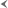 Product:  SKID STEER LOADER Model:  236B SKID STEER LOADER HEN Configuration: 236B 246B 252B 262B SKID STEER LOADER HEN00001-06749 (MACHINE) POWERED BY 3044C Engine Media Number -RENR6417-01 Publication Date -01/08/2005 Date Updated -03/08/2005 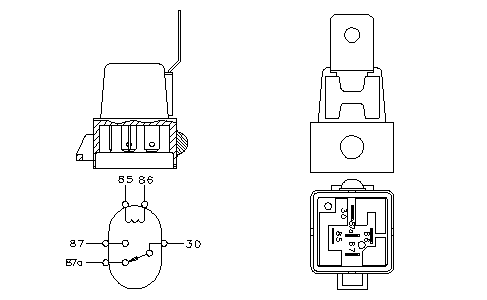 Illustration 1g00780225Relay (start) 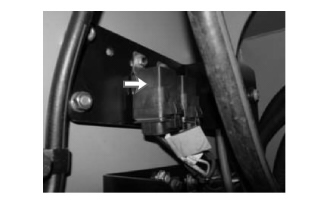 Illustration 2g01032817Location of the relay for the starterIllustration 3g00780225Relay (fuel shutdown)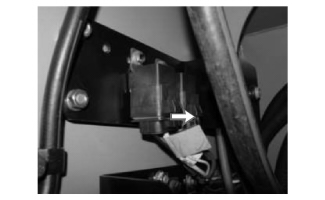 Illustration 4g01032822Location of the relay for the fuel shutdown relayCopyright 1993 - 2016 Caterpillar Inc.All Rights Reserved.Private Network For SIS Licensees.  Wed Feb 3 14:11:21 CST 2016 d430btm1 